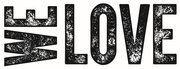 We Love Philly, 4324 K Street, Philadelphia, PA www.Welovephilly.orgwww.jasonadjacent.comFOR IMMEDIATE RELEASEJune 17, 2021FOR MORE INFORMATION, CONTACT: Carlos Aponte, Executive Director, We Love Philly Tel: 267-702-8698 Email: caponte@welovephilly.org - Jason Peters, 215-840-1588 Jasonpetersmpw@gmail.comHeadlineWalking from Philly to Atlantic City- Going the Extra Mile for Student Voices in Education.Dateline and Lead:​Jason Peters and Carlos Aponte will be walking from Philadelphia to Atlantic City in an attempt to fundraise for We Love Philly’s “Project Ownership” and to address issues related to the lack of student voice within education. We Love Philly’s Founder and Executive Director - Carlos Aponte will do anything to support his students and revolutionize education. Jason Peters of the Podcast “2100” is equally motivated to challenge what and how we are learning in 2021. Body 1:​ Jason Peters, freelance journalist and “2100” podcast producer promised his listeners that he would embark on a 60 mile walk from Philly to AC upon getting to his 15,000th download. Aggravated by the inadequacies of how information is documented and passed on through our education system, Mr. Peters set out to create a podcast that will accurately inform the people of the year 2100 about what our current culture is really all about. Peters surpassed 15,000 downloads in 2020 and decided to support We Love Philly through his trek as a way to support genuine change in education. Funds raised will go towards We Love Philly’s “Project Ownership”. Frustrated by the limitations of in-class learning, Aponte has been busy finding alternative ways to meet students where they are, to foster genuine growth, and to support economically viable futures. Project Ownership is a prime example of this approach as he will be teaching upwards of seventy students the skills to transform a shipping container into an Airbnb rental and everything it takes to run and profit from it, as owners. We Love Philly has already raised $20,000 for the materials to turn the shipping container into a tiny home and is now looking to raise an additional $30,000 to compensate students, industry professionals, and to cover general program expensesWith aligned goals, Aponte and Peters are joining forces on this walking trip, interviewing students and other stakeholders of our education system along the way. Their goal is to give students a voice on the national stage on how they want education to change as they return back to in-person learning for the Fall.Peters is known for his no nonsense approach to difficult topics and his lively broadcasting personality and Aponte has been known to perch upon his desk belting tunes in his best falsetto to engage his students. So tune in throughout their three-day trek for the literal movement to reform education!  The walk will begin on July 16th at 6 PM at Cherry Street Pier (or Penn Treaty Park) and will end at 7 PM at The Atlantic Ocean. We invite supporters to see Peters and Aponte off from 430 PM-6 PM at a happy hour that will consist of speeches spoken word, and musical performances from high school student’s and local community organizations. We are also looking to align with education focused groups, high school students, and individuals to interview, sponsor the walk, and support Project Ownership. Body 2:​ Boiler Plate & Contact Info:About Jason PetersJason Peters is a 26 year old writer and producer living in Philadelphia. Peters has bylines in Yahoo, Hot 97, Billy Penn, Grid Magazine, Philly Weekly and many other outlets; he has recently appeared on PBS’s Washington Week and CNN’s United Shades of America giving his thoughts on political issues. He is the host and creator of the “2100” Podcast - an attempt to communicate with the people of the year 2100 and the author of “Life of a Giant.” Peters’s mother is a teacher, he has attended both public and private school, and feels that the education system lacks the flexibility necessary to help children grow.About We Love PhillyThe mission of We Love Philly, a recognized 501(c)(3) program, is to empower students with positive community experiences and essential professional skills through mindfulness, volunteerism, entrepreneurship, and content creation. We Love Philly teaches students how to navigate complex emotional stressors, equips them with essential life skills, arranges volunteer experiences to promote community, connects students with local entrepreneurs and business owners to gain expertise, and lastly helps students to create their own brand.For more information about Project Ownership or We Love Philly please visit; www.welovephilly.org